Quarterly Board of Directors MeetingWednesday, June 21, 2023 – 9:00 a.m.USF Center for Advanced Medical Learning Simulation (CAMLS)124 S. Franklin St., Tampa FL 33602Mission: Strategically and innovatively address the issues of nursing supply and demand to meet the needs of the people of Florida by:Developing and implementing strategies, building evidence to support best practices, and providing recommendations for systemic changes;Generating and disseminating credible information to the public, professional organizations, healthcare providers, educational institutions, and legislators;Encouraging and coordinating the development of academic-practice partnerships; andIdentifying and promoting recognition, reward, and licensure renewal activities for nurses and future nurses.Vision: The Florida Center for Nursing is the definitive source for information, research, and strategies addressing the dynamic workforce needs of nursing in Florida.Values: Responsibility, Integrity, Inclusivity, Transparency, BraveryAGENDALocal food options:On site – Café on first floor of CAMLS offering a fully stocked fridge of “grab and go” itemsOff-site- under a 10-minute walk from CAMLSBreakfast- Starbucks, Caffé Fresco & Marketplace, The Corner Cafe & DeliLunch/Dinner- Hattricks, Harpoon Harry’s Crab House, The Pint & BrewCall to Order and Roll Call9:00 a.m. to 9:05 a.m.Welcome & Introductions9:00 a.m. to 9:05 a.m.Review statutory changes for new year9:05 a.m. to 9:15 a.m.Review appointments9:15 a.m. to 9:30 a.m.Board allowance and per diem9:15 a.m. to 9:30 a.m.FCN BylawsDetermine co-chair Establish finance committeeEstablish research committee 9:30 a.m. to 10:30 a.m.Break 10:30 a.m. to 10:45 a.m.Strategic Planning10:45 a.m. to 12:00 p.m.Lunch (on your own)12:00 p.m. to 1:00 p.m.Performance Appraisal of FCN Executive Director (executive session)1:00 p.m. to 2:30 p.m.Presentation from the CareerSource Florida, Ms. Susan Bosse2:30 p.m. to 3:30 p.m.Break3:30 p.m. to 3:45 p.m.Social Media Policy3:45 p.m. to 3:50 p.m.FCN quarterly impact report3:50 p.m. to 4:15 p.m.Other Matters4:15 p.m. to 5:00 p.m.Upcoming MeetingsJune 2023September 2023December 2023March 2024June 20244:15 p.m. to 5:00 p.m.Adjourn4:15 p.m. to 5:00 p.m.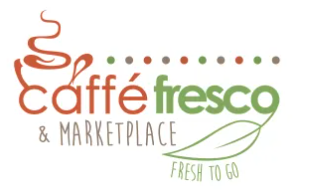 https://www.caffefrescotampa.com/	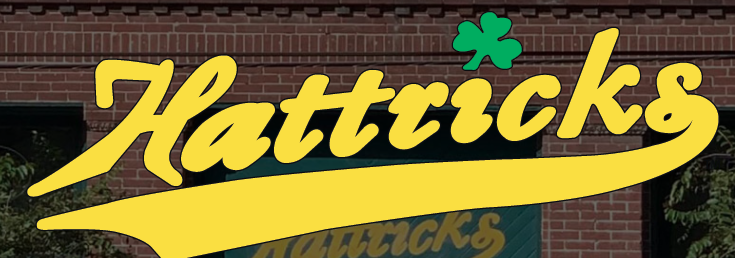 https://hattrickstavern.com/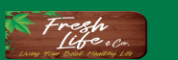 https://freshlifeandcompany.com/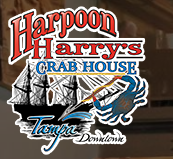 https://www.harpoonharryscrabhousetampa.com/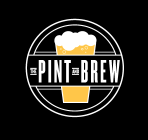 https://www.thepintandbrew.com/